雲林縣政府北港文化中心展覽場所須知雲林縣政府（以下簡稱本府）為提高本縣海線地區藝術文風、藝術創作及欣賞水準，於北港文化中心設置展覽場地。為維護展覽品質，妥適利用展覽場地，特訂定「雲林縣政府北港文化中心展覽場所須知」。本展覽場地管理單位為本府文化觀光處。展覽分為個展、聯展、團體展及學生成果展等，申請展覽之前需先送件審查，展出內容應定有「主題性」為原則。四、展覽類別：國畫、書法、水彩、篆刻、版畫、油畫、工藝、雕塑、視覺設計、攝影等適合展出之藝術作品。五、申請展覽者應備具申請書（格式如附件）、相關作品資料，於每年5月31日前送件得申請次年度展出，經本府審查通過者由本府安排展出檔期。審查結果於每年8月底前公告於文化觀光處網站。申展者提出申請書、備妥作品資料後，郵寄：雲林縣斗六市大學路3段310號  展覽藝術科收，以郵戳為憑逾期不受理。六、本府審查通過者，依場地、檔期先後順序，排定翌年之展覽檔期，排定結果將於日後函覆送件者（申請者）。七、本府排定檔期後，申請人若取消展覽，應於三個月前通知本府，本府得安排其他展覽。未依規定通知者，3年內不得再度申請。八、申請展覽應繳交下列審查作品資料，並以中文正楷註明名稱、類別、規格、年代、材質等。（一）個展：送展作品彩色照片或數位圖檔10件（尺寸不限），簡歷資料或其他附件（1式2份）。（二）聯展（非組織團體性質）：2~5人送展作品彩色照片或數位圖檔各5件，6~10人各3件，10人以上各2件（尺寸不限，統一即可），簡歷資料或其他附件（1式2份）。（三）團體展或成果展：參展名冊乙份，參展成員三分之二以上之作品彩色照片或數位圖檔各1件（尺寸不限，統一即可），簡歷資料或其他附件（1式2份）。（四）送審作品需有二分之一以上為最近二年內之創作，且為確定展出之作品。(各學校畢業成果展除外)(五）各級學校美術相關科系申請畢業成果展，請於1年前來函提出申請，經本府核准後，方得辦理。展覽依場地、檔期先後順序由本府排定。申請學校過多時，以縣內學校優先。九、申請展覽具有下列條件之一者得優先錄取或由文化觀光處邀請展出，並由本府排定檔期展出：    （一）曾任全國、省（市）美展評議或評審委員，備有證明文件者。    （二）曾獲全國或省（市）美展名列前3名，備有證明文件者。    （三）曾在國立（省）、市美術館舉行個展備有證明文件者。（四）曾在國立（省）、市美術館舉行聯展之美術團體備有證明文件者。    （五）曾擔任本處（包含前文化中心、文化局）美展或文化藝術獎評審者。    （六）設籍在本縣海縣鄉鎮（麥寮鄉、臺西鄉、東勢鄉、褒忠鄉、土庫鎮、虎尾鎮、四湖鄉、元長鄉、口湖鄉、水林鄉、北港鎮）或有實際居住、創作於上述地區，曾獲縣級美展前三名或其他相關專業，備有證明文件者。十、申請個展通過審查者（不含團體）、本府同意為免予審查者或受邀為特展者（團體），當年展出後不得再申請於次年度辦理展出，若已通過次年度展覽申請審查者，得取消或延後展出。惟次年度為本府邀請展出者不在此限。十一、各項展覽展出期間應遵守下列事項：（一）依本府各館室開館時間展出。（二）展出者之海報及宣傳等由展出者自行擬定印製時，應先送本府查核通過後製作，其費用由展出者自行負擔。    （三）展覽之佈、卸展及展覽期間之管理工作及相關事務由申請者（展出者）負責。    （四）展覽所需掛勾、標籤或桌椅用具洽業務單位協助之。    （五）如欲辦理茶會、剪綵、記者會應自行安排，並先知會業務承辦人員。    （六）展覽時不得有標價等之商業行為，並禁止任何公開販售與交易行為。    （七）本府視預算情形協助搬運及印製請柬等宣傳品，並可拍攝使用展覽作品之照片。    （八）展覽期間懇辭花圈、花籃。    （九）展出期間展出者或團體應派人在場以便於解說、管理及安全之維護。並應注意儀容。如有被毀損情形，本府不負賠償責任。    （十）於展覽期間，未經本府同意不得擅自更改展場設備及違反安全插接電源等，展覽結束後，將場地回復原狀及清潔，如有損壞或遺失公物、設備，展出者應負責賠償。展出者之作品佈置，須於展出前一日完成；結束次日以前卸置收整完畢，本府不負寄存之責任。    （十一）展出時如有違反本府場地管理、公序良俗、公共安全秩序或不宜展出之情事者，本府得立即停止其展出，並於三年內不得提出展出。（十二）展出作品清冊、圖檔與相關文字簡介三百字至四百字資料（燒錄成光碟或存至可攜式儲存裝置），應於展出日六十日前送交本府刊登展覽訊息。（十三）第一次展出者，為確實做好展場布置規劃應於展出日六十日前派員勘查場地；展出件數須考量展場空間，作品陳列應規劃適當間隔，以提升展覽品質。（本府有權依展示空間效果調整展品件數及位置）。十二、展覽場地如遇本府或上級機關辦理重要活動時，得由本府另行調配安排。如遇天災、疾、疫或不可抗力情事，得由本府以行政權宜處理之。備註：數位圖檔以Jpg格式儲存，畫素須為300萬畫素(約egapixels或2048×1536 pixels) 以上，掃瞄解析度則以350dpi以上。雲林縣政府文化觀光處北港文化中心展覽活動申請書雲林縣政府北港文化中心展覽活動經費概算表＊不申請補助經費者，本表免填具雲林縣政府北港文化中心申請參展展覽者（團體）簡歷資料雲林縣政府北港文化中心展覽申請作品資料表切結書本人（團體）              申請    年度雲林縣政府文化觀光處展覽活動，所送申請審查資料（含作品、學經歷、得獎紀錄等）均屬實，並同意遵守文化展覽場所申請須知之規定，保證申請資料確實符合並無偽造。如有違反或不實，雲林縣政府保有取消申請之權利。此致雲林縣政府申請人：身分證字號：地址：電話：中 華 民 國　  年　　月　　日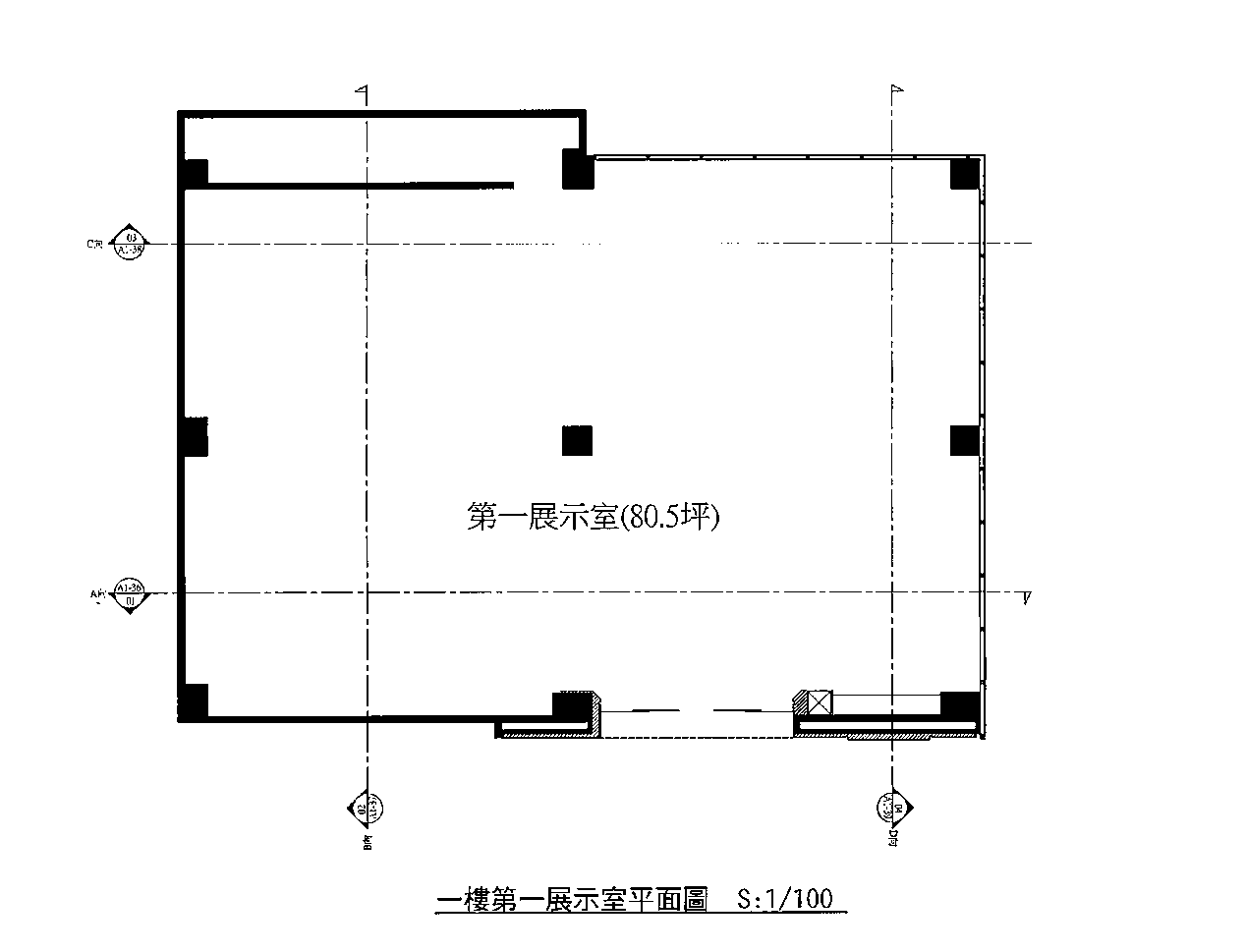 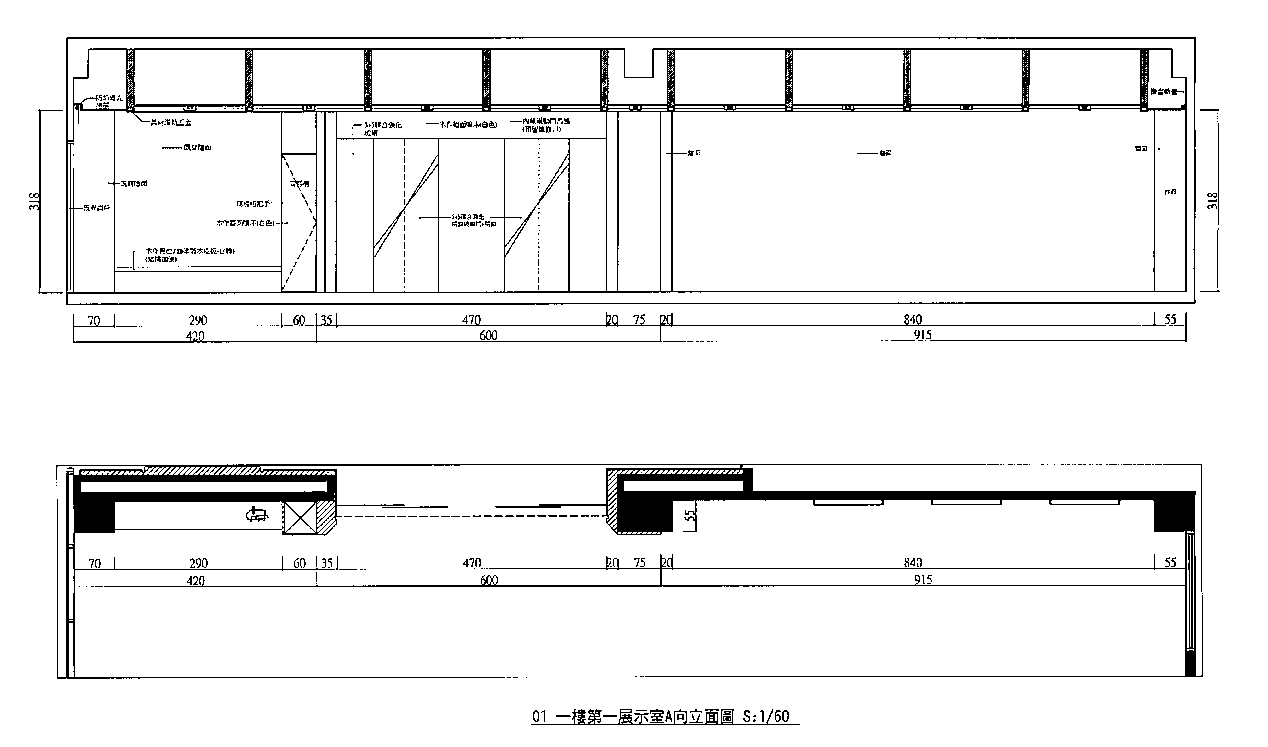 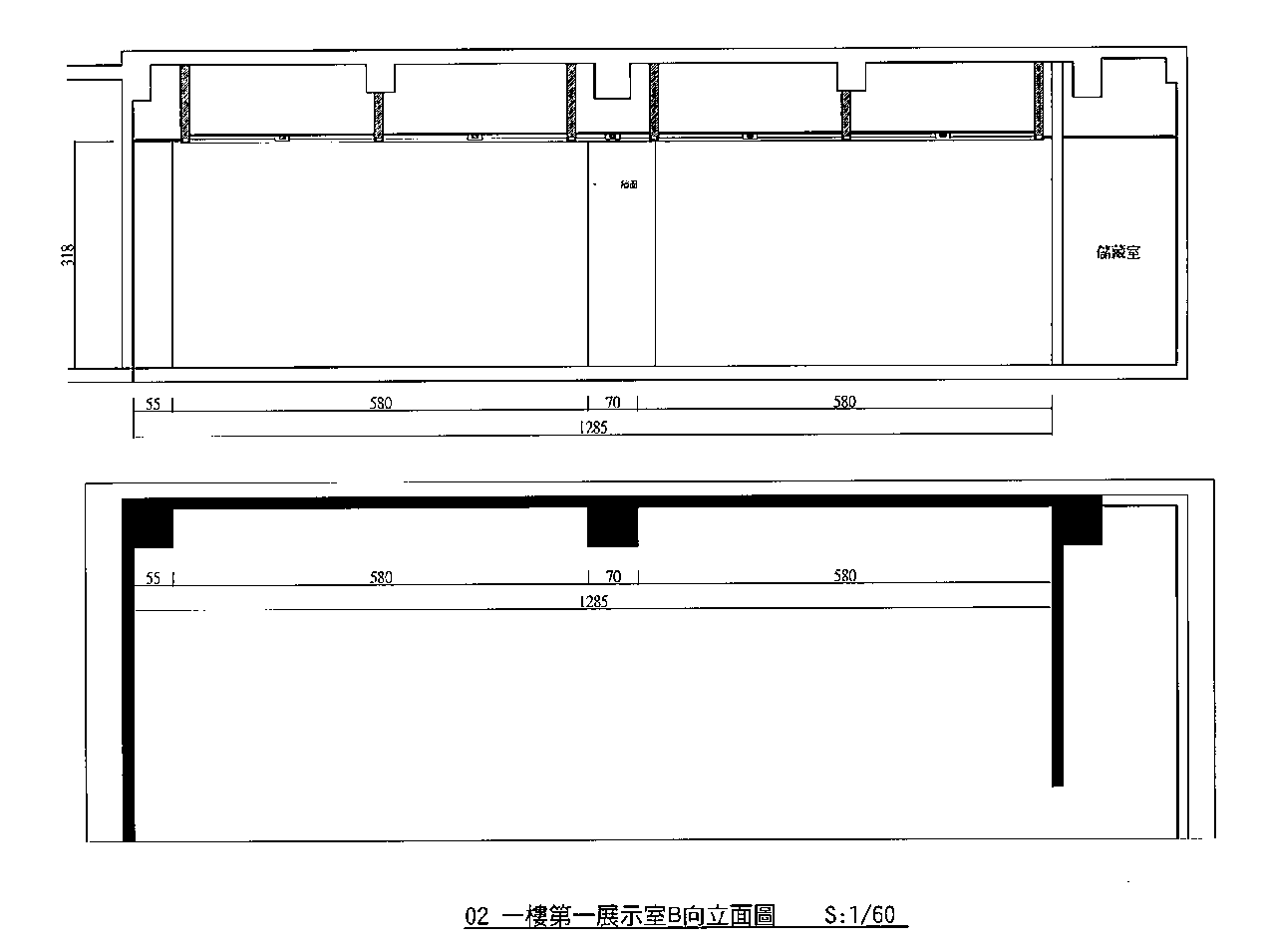 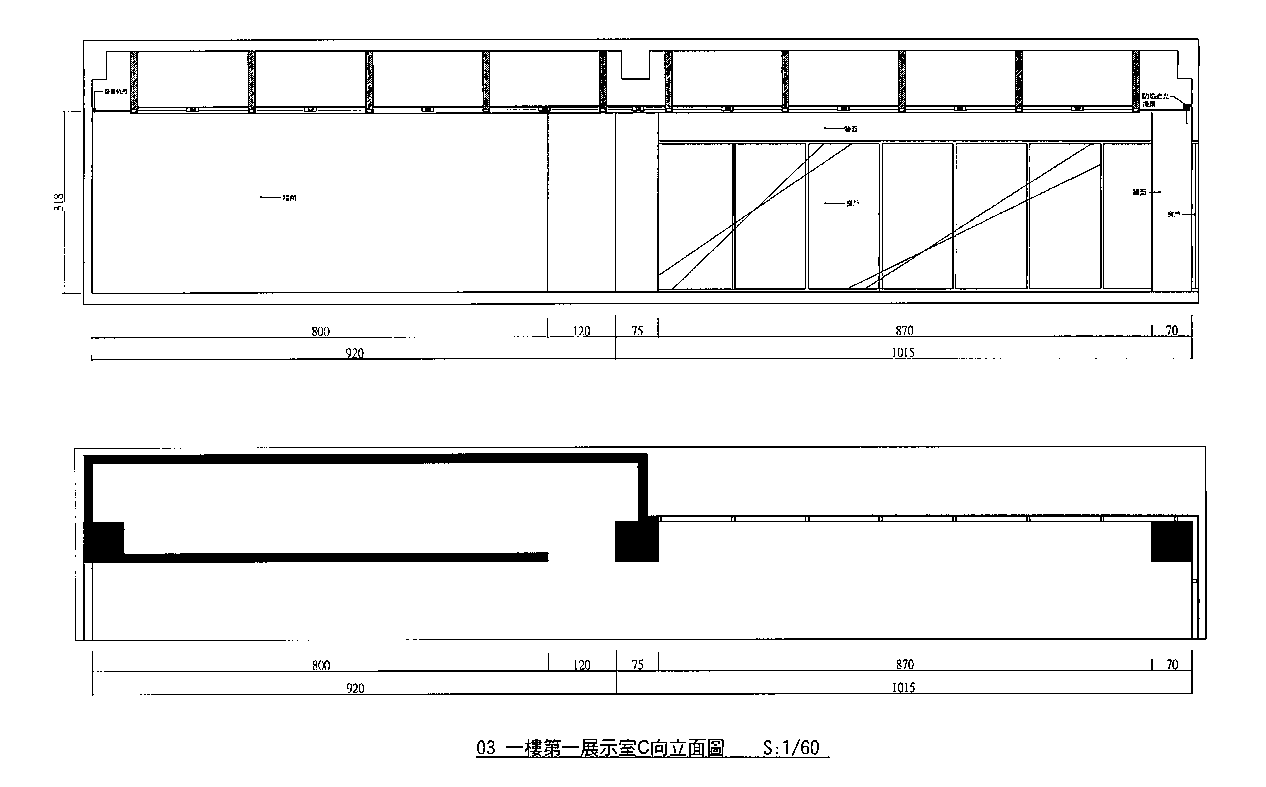 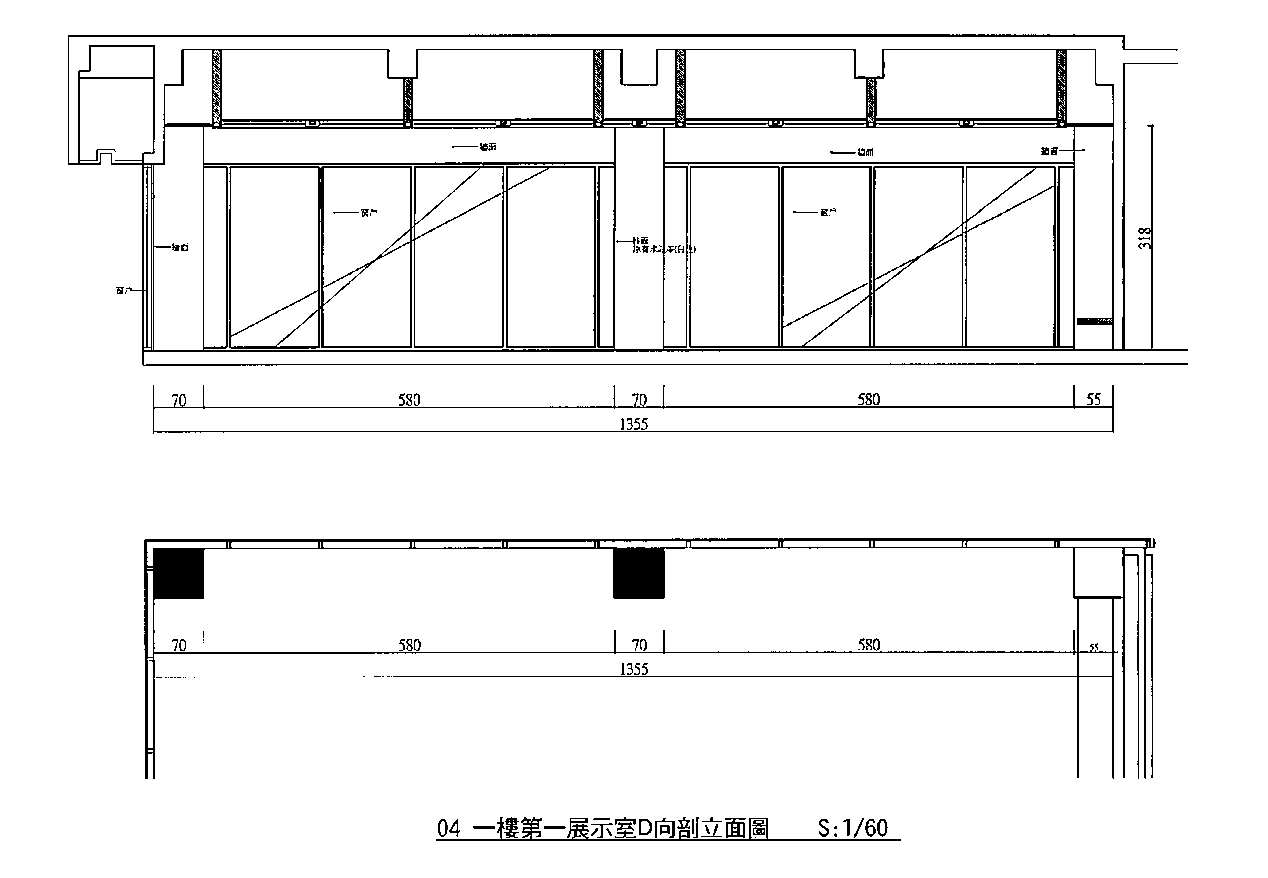 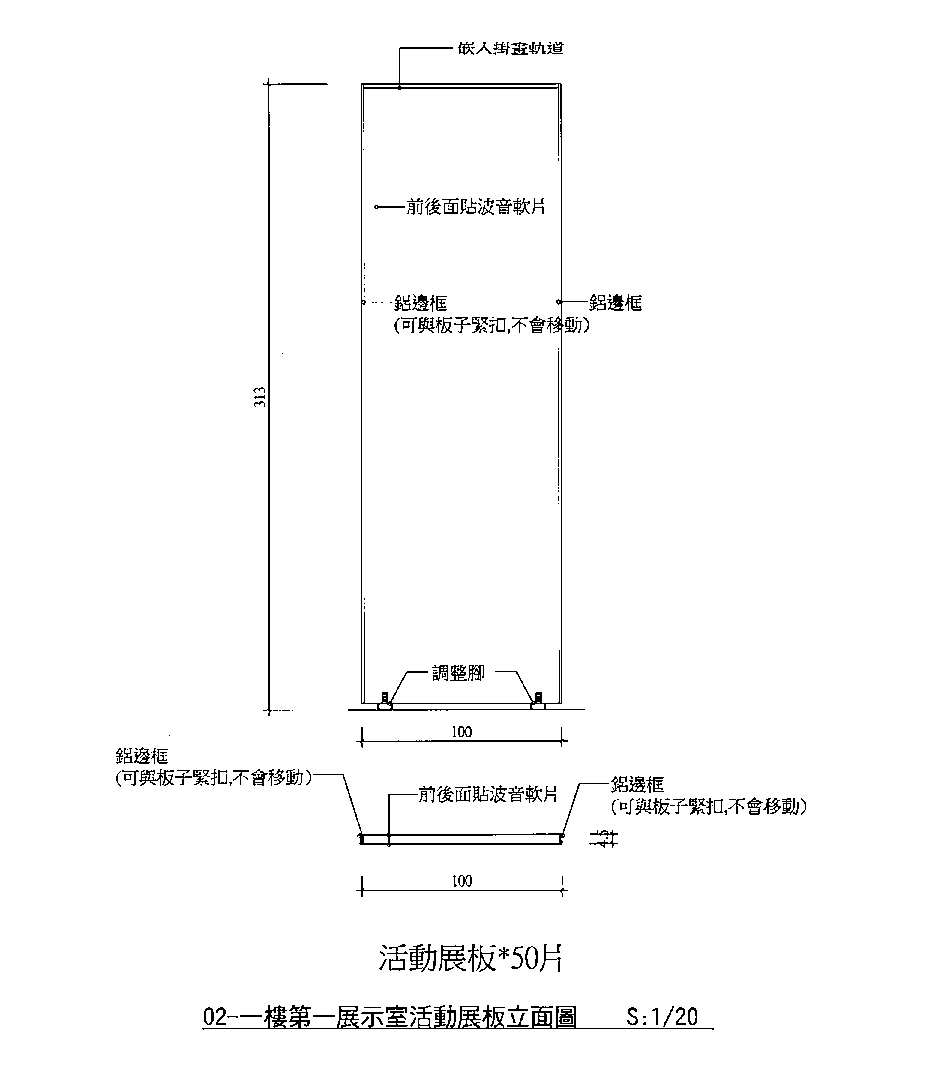 展 覽 名 稱展 覽 名 稱聯絡電話：聯絡電話：申請人﹙團體﹚申請人﹙團體﹚立案字號(團體)立案字號(團體)展覽內容□國畫       □書法        □膠彩        □油畫       □水彩        □多媒材     □攝影        □視覺設計    □工藝       □雕塑        □其他（                    ）□國畫       □書法        □膠彩        □油畫       □水彩        □多媒材     □攝影        □視覺設計    □工藝       □雕塑        □其他（                    ）□國畫       □書法        □膠彩        □油畫       □水彩        □多媒材     □攝影        □視覺設計    □工藝       □雕塑        □其他（                    ）□國畫       □書法        □膠彩        □油畫       □水彩        □多媒材     □攝影        □視覺設計    □工藝       □雕塑        □其他（                    ）□國畫       □書法        □膠彩        □油畫       □水彩        □多媒材     □攝影        □視覺設計    □工藝       □雕塑        □其他（                    ）□國畫       □書法        □膠彩        □油畫       □水彩        □多媒材     □攝影        □視覺設計    □工藝       □雕塑        □其他（                    ）□國畫       □書法        □膠彩        □油畫       □水彩        □多媒材     □攝影        □視覺設計    □工藝       □雕塑        □其他（                    ）展出時間□    年1~3月（第  志願）□    年1~3月（第  志願）□     年4~6月（第  志願）□     年4~6月（第  志願）□    年7~9月（第  志願）□    年7~9月（第  志願）□   年10~12月（第  志願）附註1.依展覽須知提出申請。2.申請書等內容應詳實陳報，本表請以正楷字體書寫。3.附件資料請填寫作品件數，並附上個人（團體）簡歷及作品照片等。4.請附簡歷資料、概算表等1式2份。1.依展覽須知提出申請。2.申請書等內容應詳實陳報，本表請以正楷字體書寫。3.附件資料請填寫作品件數，並附上個人（團體）簡歷及作品照片等。4.請附簡歷資料、概算表等1式2份。1.依展覽須知提出申請。2.申請書等內容應詳實陳報，本表請以正楷字體書寫。3.附件資料請填寫作品件數，並附上個人（團體）簡歷及作品照片等。4.請附簡歷資料、概算表等1式2份。1.依展覽須知提出申請。2.申請書等內容應詳實陳報，本表請以正楷字體書寫。3.附件資料請填寫作品件數，並附上個人（團體）簡歷及作品照片等。4.請附簡歷資料、概算表等1式2份。1.依展覽須知提出申請。2.申請書等內容應詳實陳報，本表請以正楷字體書寫。3.附件資料請填寫作品件數，並附上個人（團體）簡歷及作品照片等。4.請附簡歷資料、概算表等1式2份。1.依展覽須知提出申請。2.申請書等內容應詳實陳報，本表請以正楷字體書寫。3.附件資料請填寫作品件數，並附上個人（團體）簡歷及作品照片等。4.請附簡歷資料、概算表等1式2份。1.依展覽須知提出申請。2.申請書等內容應詳實陳報，本表請以正楷字體書寫。3.附件資料請填寫作品件數，並附上個人（團體）簡歷及作品照片等。4.請附簡歷資料、概算表等1式2份。申請日期年      月       日年      月       日年      月       日年      月       日年      月       日年      月       日年      月       日申請人簽章：                            身分證字號：通訊住址：聯絡電話：E-mail:申請人簽章：                            身分證字號：通訊住址：聯絡電話：E-mail:申請人簽章：                            身分證字號：通訊住址：聯絡電話：E-mail:申請人簽章：                            身分證字號：通訊住址：聯絡電話：E-mail:申請人簽章：                            身分證字號：通訊住址：聯絡電話：E-mail:申請人簽章：                            身分證字號：通訊住址：聯絡電話：E-mail:申請人簽章：                            身分證字號：通訊住址：聯絡電話：E-mail:申請人簽章：                            身分證字號：通訊住址：聯絡電話：E-mail:展覽名稱展覽名稱展覽者/團體展覽者/團體展覽地點展覽地點依申請書依申請書依申請書依申請書依申請書依申請書活  動  經  費  明  細  概  算活  動  經  費  明  細  概  算活  動  經  費  明  細  概  算活  動  經  費  明  細  概  算活  動  經  費  明  細  概  算活  動  經  費  明  細  概  算活  動  經  費  明  細  概  算活  動  經  費  明  細  概  算項 目項 目項 目數量單價金 額金 額備 註合計合計合計合計合計附註：本表為申請經費補助之依據，請依規劃辦理情形妥適填具。附註：本表為申請經費補助之依據，請依規劃辦理情形妥適填具。附註：本表為申請經費補助之依據，請依規劃辦理情形妥適填具。附註：本表為申請經費補助之依據，請依規劃辦理情形妥適填具。附註：本表為申請經費補助之依據，請依規劃辦理情形妥適填具。附註：本表為申請經費補助之依據，請依規劃辦理情形妥適填具。附註：本表為申請經費補助之依據，請依規劃辦理情形妥適填具。附註：本表為申請經費補助之依據，請依規劃辦理情形妥適填具。團體展覽送件單位：                           負責人姓名：               ﹙蓋章﹚  身份證字號：聯絡電話：傳真：                         住址：稅籍編號：送件單位：                           負責人姓名：               ﹙蓋章﹚  身份證字號：聯絡電話：傳真：                         住址：稅籍編號：送件單位：                           負責人姓名：               ﹙蓋章﹚  身份證字號：聯絡電話：傳真：                         住址：稅籍編號：送件單位：                           負責人姓名：               ﹙蓋章﹚  身份證字號：聯絡電話：傳真：                         住址：稅籍編號：送件單位：                           負責人姓名：               ﹙蓋章﹚  身份證字號：聯絡電話：傳真：                         住址：稅籍編號：機關或團體申請者，請加蓋單位印章：機關或團體申請者，請加蓋單位印章：個人展覽姓名：                     ﹙蓋章﹚  身份證字號：聯絡電話：                           傳真：住址：姓名：                     ﹙蓋章﹚  身份證字號：聯絡電話：                           傳真：住址：姓名：                     ﹙蓋章﹚  身份證字號：聯絡電話：                           傳真：住址：姓名：                     ﹙蓋章﹚  身份證字號：聯絡電話：                           傳真：住址：姓名：                     ﹙蓋章﹚  身份證字號：聯絡電話：                           傳真：住址：姓名：                     ﹙蓋章﹚  身份證字號：聯絡電話：                           傳真：住址：姓名：                     ﹙蓋章﹚  身份證字號：聯絡電話：                           傳真：住址：展 覽 名 稱展覽者/團體出生﹙成立﹚日期專業類別﹙可多頊﹚展出人數：           人展出人數：           人作品件數：         件重要專業經（學）歷、得獎紀錄重要專業經（學）歷、得獎紀錄重要專業經（學）歷、得獎紀錄展覽經驗 展覽經驗 展覽經驗 展覽簡介（簡介內容約150字，說明展覽內容、特色、創作理念……等）展覽簡介（簡介內容約150字，說明展覽內容、特色、創作理念……等）展覽簡介（簡介內容約150字，說明展覽內容、特色、創作理念……等）作品名稱作   者 類   別作品尺寸創作年代創作理念                                  照片黏貼處                                   照片黏貼處                                   照片黏貼處                                   照片黏貼處 